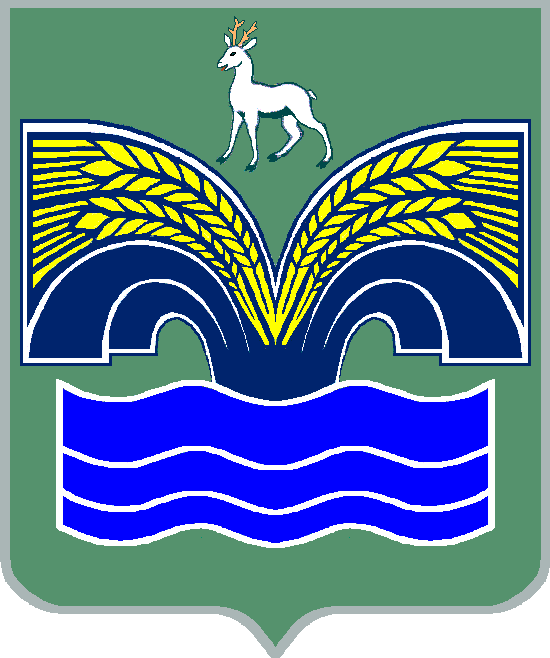 Собрание представителейсельского поселения Красный Ярмуниципального района КрасноярскийСамарской областиТРЕТЬЕГО СОЗЫВАРешениеот 25.12.2015г. № 37Об установлении соответствия между разрешенным использованием 
земельного участка с кадастровым номером 63:26:1903022:240 и видом 
разрешенного использования земельных участков, установленным Классификатором видов разрешенного использования 
земельных участковРассмотрев заявление Отделения по Самарской области Волго-Вятского главного управления Центрального банка Российской Федерации от 08.12.2015 исх. № Т436-20-1-9/36249, руководствуясь частью 13 статьи 34 Федерального закона от 23.06.2014 № 171-ФЗ «О внесении изменений в Земельный кодекс Российской Федерации и отдельные законодательные акты Российской Федерации», Собрание представителей сельского поселения Красный Яр муниципального района Красноярский Самарской области решило:1. Установить, что вид разрешенного использования земельного участка с кадастровым номером 63:26:1903022:240 площадью 1 900 кв.м, расположенного по адресу: Самарская область, Красноярский район, с. Красный Яр, ул. Комсомольская, д. 80 (категория земель: земли населенных пунктов) «для размещения служебного здания центрального банка РФ» соответствует следующему виду разрешенного использования земельных участков, установленному Классификатором видов разрешенного использования земельных участков, утвержденным приказом Министерства экономического развития Российской Федерации от 01.09.2014 № 540:2. Настоящее решение вступает в силу со дня его принятия.Председатель Собрания представителейсельского поселения Красный Ярмуниципального района КрасноярскийСамарской области								А.С. Ерилов Глава сельского поселения Красный Ярмуниципального района КрасноярскийСамарской области								А.Г. БушовНаименование вида разрешенного использования земельного участкаОписание вида разрешенного использования земельного участкаКод (числовое обозначение) вида разрешенного использования земельного участкаОбщественное управлениеРазмещение объектов капитального строительства, предназначенных для размещения органов государственной власти, органов местного самоуправления, судов, а также организаций, непосредственно обеспечивающих их деятельность;размещение объектов капитального строительства, предназначенных для размещения органов управления политических партий, профессиональных и отраслевых союзов, творческих союзов и иных общественных объединений граждан по отраслевому или политическому признаку;размещение объектов капитального строительства для дипломатических представительства иностранных государств и консульских учреждений в Российской Федерации3.8